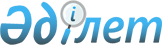 О внесении изменений в решение XI сессии Шахтинского городского маслихата от 23 декабря 2016 года № 1364/11 "О городском бюджете на 2017 - 2019 годы"
					
			С истёкшим сроком
			
			
		
					Решение ХVII сессии VI созыва Шахтинского городского маслихата Карагандинской области от 11 октября 2017 года № 1444/17. Зарегистрировано Департаментом юстиции Карагандинской области 25 октября 2017 года № 4416. Прекращено действие в связи с истечением срока
      В соответствии с Бюджетным кодексом Республики Казахстан от 4 декабря 2008 года, Законом Республики Казахстан от 23 января 2001 года "О местном государственном управлении и самоуправлении в Республике Казахстан", городской маслихат РЕШИЛ:
      1. Внести в решение XI сессии Шахтинского городского маслихата от 23 декабря 2016 года № 1364/11 "О городском бюджете на 2017 – 2019 годы" (зарегистрировано в Реестре государственной регистрации нормативных правовых актов за № 4077, опубликовано в Эталонном контрольном банке нормативных правовых актов Республики Казахстан в электронном виде от 18 января 2017 года, в газете "Шахтинский вестник" № 5 от 3 февраля 2017 года) следующие изменения:
      1) пункт 1 изложить в новой редакции:
      "1. Утвердить городской бюджет на 2017 – 2019 годы согласно приложениям 1, 2 и 3 соответственно, в том числе на 2017 год в следующих объемах:
      1) доходы – 7 601 562 тысяч тенге, в том числе по:
      налоговым поступлениям – 1 490 467 тысяч тенге;
      неналоговым поступлениям – 17 163 тысячи тенге;
      поступлениям от продажи основного капитала – 42 496 тысяч тенге;
      поступлениям трансфертов – 6 051 436 тысячи тенге;
      2) затраты – 7 639 388 тысяч тенге;
      3) чистое бюджетное кредитование – 0 тысяч тенге:
      бюджетные кредиты – 0 тысяч тенге;
      погашение бюджетных кредитов – 0 тысяч тенге;
      4) сальдо по операциям с финансовыми активами – 53 000 тысячи тенге:
      приобретение финансовых активов – 53 000 тысячи тенге;
      поступления от продажи финансовых активов государства – 0 тысяч тенге;
      5) дефицит (профицит) бюджета – минус 90 826 тысяч тенге;
      6) финансирование дефицита (использование профицита) бюджета – 90 826 тысяч тенге:
      поступление займов – 0 тысяч тенге;
      погашение займов – 0 тысяч тенге;
      используемые остатки бюджетных средств – 90 826 тысяч тенге.";
      2) приложения 1, 4, 5, 6, 7, 8 к указанному решению изложить в новой редакции согласно приложениям 1, 2, 3, 4, 5, 6 к настоящему решению.
      2. Настоящее решение вводится в действие с 1 января 2017 года.
       "СОГЛАСОВАНО"
      11 октября 2017 года  Городской бюджет на 2017 год Целевые трансферты и бюджетные кредиты из областного бюджета на 2017 год Целевые трансферты и бюджетные кредиты администраторам бюджетных программ города на 2017 год Расходы по бюджетным программам, реализуемые в поселке Шахан на 2017 год Расходы по бюджетным программам, реализуемые в поселке Долинка на 2017 год Расходы по бюджетным программам, реализуемые в поселке Новодолинский на 2017 год
					© 2012. РГП на ПХВ «Институт законодательства и правовой информации Республики Казахстан» Министерства юстиции Республики Казахстан
				
      Председатель сессии 

А. Горячев

      Секретарь маслихата 

Ж. Мамерханова

      Исполняющая обязанностируководителя государственногоучреждения "Отдел экономикии финансов города Шахтинска" 

С. Таширова
Приложение 1
к решению XVII сессии Шахтинского городского
 маслихата от 11 октября 2017 года № 1444/17Приложение 1
 к решению XI сессии Шахтинского городского
 маслихата от 23 декабря 2016 года № 1364/11
Категория
Категория
Категория
Категория
Сумма (тысяч тенге)
Класс
Класс
Класс
Сумма (тысяч тенге)
Подкласс
Подкласс
Сумма (тысяч тенге)
Наименование
Сумма (тысяч тенге)
1
2
3
4
5
I ДОХОДЫ
7601562
1
Налоговые поступления
1490467
01
Подоходный налог 
436842
2
Индивидуальный подоходный налог
436842
03
Социальный налог
308344
1
Социальный налог
308344
04
Налоги на собственность
634315
1
Налоги на имущество
99018
3
Земельный налог
444058
4
Налог на транспортные средства
91205
5
Единый земельный налог
34
05
Внутренние налоги на товары, работы и услуги
95166
2
Акцизы
3108
3
Поступления за использование природных и других ресурсов
37943
4
Сборы за ведение предпринимательской и профессиональной деятельности
52567
5
Налог на игорный бизнес
1548
08
Обязательные платежи, взимаемые за совершение юридически значимых действий и (или) выдачу документов уполномоченными на то государственными органами или должностными лицами
15800
1
Государственная пошлина
15800
2
Неналоговые поступления
17163
01
Доходы от государственной собственности
15099
1
Поступления части чистого дохода государственных предприятий
160
5
Доходы от аренды имущества, находящегося вгосударственной собственности
14939
02
Поступления от реализации товаров (работ, услуг) государственными учреждениями, финансируемыми из государственного бюджета
31
1
Поступления от реализации товаров (работ, услуг) государственными учреждениями, финансируемыми из государственного бюджета
31
06
Прочие неналоговые поступления
2033
1
Прочие неналоговые поступления
2033
3
Поступления от продажи основного капитала
42496
01
Продажа государственного имущества, закрепленного за государственными учреждениями
31876
1
Продажа государственного имущества, закрепленного за государственными учреждениями
31876
03
Продажа земли и нематериальных активов
10620
1
Продажа земли 
9420
2
Продажа нематериальных активов
1200
4
Поступления трансфертов
6051436
02
Трансферты из вышестоящих органов государственного управления
6051436
2
Трансферты из областного бюджета
6051436
Функциональная группа
Функциональная группа
Функциональная группа
Функциональная группа
Функциональная группа
Функциональная группа
Сумма (тысяч тенге)
Функциональная подгруппа
Функциональная подгруппа
Функциональная подгруппа
Функциональная подгруппа
Функциональная подгруппа
Сумма (тысяч тенге)
Администратор бюджетных программ
Администратор бюджетных программ
Администратор бюджетных программ
Администратор бюджетных программ
Сумма (тысяч тенге)
Программа
Программа
Программа
Сумма (тысяч тенге)
Подпрограмма
Подпрограмма
Сумма (тысяч тенге)
Наименование
II.ЗАТРАТЫ
7 639 388
01
Государственные услуги общего характера
493640
1
Представительные, исполнительные и другие органы, выполняющие общие функции государственного управления
326694
112
Аппарат маслихата района (города областного значения)
41704
001
Услуги по обеспечению деятельности маслихата района (города областного значения) 
31020
003
Капитальные расходы государственного органа 
10684
122
Аппарат акима района (города областного значения)
185444
001
Услуги по обеспечению деятельности акима района (города областного значения)
143080
003
Капитальные расходы государственного органа 
41993
009
Капитальные расходы подведомственных государственных учреждений и организаций
371
123
Аппарат акима района в городе, города районного значения, поселка, села, сельского округа
99546
001
Услуги по обеспечению деятельности акима района в городе, города районного значения, поселка, села, сельского округа
96512
022
Капитальные расходы государственного органа 
3034
2
Финансовая деятельность
2169
459
Отдел экономики и финансов района (города областного значения)
2 169
010
Приватизация, управление коммунальным имуществом, постприватизационная деятельность и регулирование споров, связанных с этим
2 169
5
Планирование и статистическая деятельность
522
459
Отдел экономики и финансов района (города областного значения)
522
061
Экспертиза и оценка документации по вопросам бюджетных инвестиций и государственно-частного партнерства, в том числе концессии
522
9
Прочие государственные услуги общего характера
164255
454
Отдел предпринимательства и сельского хозяйства района (города областного значения)
30409
001
Услуги по реализации государственной политики на местном уровне в области развития предпринимательства и сельского хозяйства
24 240
007
Капитальные расходы государственного органа
6 169
459
Отдел экономики и финансов района (города областного значения)
44599
001
Услуги по реализации государственной политики в области формирования и развития экономической политики, государственного планирования, исполнения бюджета и управления коммунальной собственностью района (города областного значения)
41 493
015
Капитальные расходы государственного органа 
3106
486
Отдел земельных отношений, архитектуры и градостроительства района (города областного значения)
22824
001
Услуги по реализации государственной политики в области регулирования земельных отношений, архитектуры и градостроительства на местном уровне
22624
003
Капитальные расходы государственного органа 
200
492
Отдел жилищно-коммунального хозяйства, пассажирского транспорта, автомобильных дорог и жилищной инспекции района (города областного значения)
66423
001
Услуги по реализации государственной политики на местном уровне в области жилищно-коммунального хозяйства, пассажирского транспорта, автомобильных дорог и жилищной инспекции 
65384
013
Капитальные расходы государственного органа 
1039
02
Оборона
19307
1
Военные нужды
17580
122
Аппарат акима района (города областного значения)
17580
005
Мероприятия в рамках исполнения всеобщей воинской обязанности
17580
2
Организация работы по чрезвычайным ситуациям
1727
122
Аппарат акима района (города областного значения)
1727
006
Предупреждение и ликвидация чрезвычайных ситуаций масштаба района (города областного значения)
600
007
Мероприятия по профилактике и тушению степных пожаров районного (городского) масштаба, а также пожаров в населенных пунктах, в которых не созданы органы государственной противопожарной службы
1127
03
Общественный порядок, безопасность, правовая, судебная, уголовно-исполнительная деятельность
47365
9
Прочие услуги в области общественного порядка и безопасности
47365
492
Отдел жилищно-коммунального хозяйства, пассажирского транспорта, автомобильных дорог и жилищной инспекции района (города областного значения)
47365
021
Обеспечение безопасности дорожного движения в населенных пунктах
47365
04
Образование
2707955
1
Дошкольное воспитание и обучение
556504
464
Отдел образования района (города областного значения)
556504
009
Обеспечение деятельности организаций дошкольного воспитания и обучения
23 186
040
Реализация государственного образовательного заказа в дошкольных организациях образования
533 318
2
Начальное, основное среднее и общее среднее образование
1 774 388
464
Отдел образования района (города областного значения)
1745821
003
Общеобразовательное обучение
1 551 802
006
Дополнительное образование для детей
194 019
465
Отдел физической культуры и спорта района (города областного значения)
28 567
017
Дополнительное образование для детей и юношества по спорту
28 567
4
Техническое и профессиональное, послесреднее образование
48382
464
Отдел образования района (города областного значения)
48382
018
Организация профессионального обучения
48 382
9
Прочие услуги в области образования
328681
464
Отдел образования района (города областного значения)
328681
001
Услуги по реализации государственной политики на местном уровне в области образования
25 261
005
Приобретение и доставка учебников, учебно-методических комплексов для государственных учреждений образования района (города областного значения)
80 380
007
Проведение школьных олимпиад, внешкольных мероприятий и конкурсов районного (городского) масштаба
428
012
Капитальные расходы государственного органа
200
015
Ежемесячные выплаты денежных средств опекунам (попечителям) на содержание ребенка-сироты (детей-сирот), и ребенка (детей), оставшегося без попечения родителей
30 376
022
Выплата единовременных денежных средств казахстанским гражданам, усыновившим (удочерившим) ребенка (детей)-сироту и ребенка (детей), оставшегося без попечения родителей
344
067
Капитальные расходы подведомственных государственных учреждений и организаций
191 001
068
Обеспечение повышения компьютерной грамотности населения
691
06
Социальная помощь и социальное обеспечение
316 162
1
Социальное обеспечение
7 542
451
Отдел занятости и социальных программ района (города областного значения)
1577
005
Государственная адресная социальная помощь
433
016
Государственные пособия на детей до 18 лет
1144
464
Отдел образования района (города областного значения)
5 965
030
Содержание ребенка (детей), переданного патронатным воспитателям
5 965
2
Социальная помощь
234812
451
Отдел занятости и социальных программ района (города областного значения)
230902
002
Программа занятости
46686
006
Оказание жилищной помощи
5500
007
Социальная помощь отдельным категориям нуждающихся граждан по решениям местных представительных органов
30105
010
Материальное обеспечение детей-инвалидов, воспитывающихся и обучающихся на дому
501
014
Оказание социальной помощи нуждающимся гражданам на дому
76297
017
Обеспечение нуждающихся инвалидов обязательными гигиеническими средствами и предоставление услуг специалистами жестового языка, индивидуальными помощниками в соответствии с индивидуальной программой реабилитации инвалида
48894
023
Обеспечение деятельности центров занятости населения
22919
464
Отдел образования района (города областного значения)
3910
008
Социальная поддержка обучающихся и воспитанников организаций образования очной формы обучения в виде льготного проезда на общественном транспорте (кроме такси) по решению местных представительных органов
3910
9
Прочие услуги в области социальной помощи и социального обеспечения
73808
451
Отдел занятости и социальных программ района (города областного значения)
73808
001
Услуги по реализации государственной политики на местном уровне в области обеспечения занятости и реализации социальных программ для населения
55837
011
Оплата услуг по зачислению, выплате и доставке пособий и других социальных выплат
297
021
Капитальные расходы государственного органа 
1158
050
Реализация Плана мероприятий по обеспечению прав и улучшению качества жизни инвалидов в Республике Казахстан на 2012 – 2018 годы
16516
07
Жилищно-коммунальное хозяйство
1644283
1
Жилищное хозяйство
290149
467
Отдел строительства района (города областного значения)
289231
003
Проектирование и (или) строительство, реконструкция жилья коммунального жилищного фонда
288 731
004
Проектирование, развитие и (или) обустройство инженерно-коммуникационной инфраструктуры
500
492
Отдел жилищно-коммунального хозяйства, пассажирского транспорта, автомобильных дорог и жилищной инспекции района (города областного значения)
918
049
Проведение энергетического аудита многоквартирных жилых домов 
918
2
Коммунальное хозяйство
1156635
467
Отдел строительства района (города областного значения)
52007
005
Развитие коммунального хозяйства
31209
006
Развитие системы водоснабжения и водоотведения
20798
492
Отдел жилищно-коммунального хозяйства, пассажирского транспорта, автомобильных дорог и жилищной инспекции района (города областного значения)
1104628
011
Обеспечение бесперебойного теплоснабжения малых городов
1036001
012
Функционирование системы водоснабжения и водоотведения
68627
3
Благоустройство населенных пунктов
197499
123
Аппарат акима района в городе, города районного значения, поселка, села, сельского округа
49706
008
Освещение улиц населенных пунктов
26786
009
Обеспечение санитарии населенных пунктов
1082
011
Благоустройство и озеленение населенных пунктов
21838
492
Отдел жилищно-коммунального хозяйства, пассажирского транспорта, автомобильных дорог и жилищной инспекции района (города областного значения)
147793
015
Освещение улиц в населенных пунктах
34990
016
Обеспечение санитарии населенных пунктов
7309
017
Содержание мест захоронений и захоронение безродных
536
018
Благоустройство и озеленение населенных пунктов
104958
08
Культура, спорт, туризм и информационное пространство
410887
1
Деятельность в области культуры
186683
455
Отдел культуры и развития языков района (города областного значения)
186683
003
Поддержка культурно-досуговой работы
186 683
2
Спорт
19882
465
Отдел физической культуры и спорта района (города областного значения)
19 882
001
Услуги по реализации государственной политики на местном уровне в сфере физической культуры и спорта
11 760
004
Капитальные расходы государственного органа 
1054
005
Развитие массового спорта и национальных видов спорта 
1245
006
Проведение спортивных соревнований на районном (города областного значения) уровне
1 164
007
Подготовка и участие членов сборных команд района (города областного значения) по различным видам спорта на областных спортивных соревнованиях
4 170
032
Капитальные расходы подведомственных государственных учреждений и организаций
489
3
Информационное пространство
115604
455
Отдел культуры и развития языков района (города областного значения)
100361
006
Функционирование районных (городских) библиотек
89 971
007
Развитие государственного языка и других языков народа Казахстана
10 390
456
Отдел внутренней политики района (города областного значения)
15243
002
Услуги по проведению государственной информационной политики
15243
9
Прочие услуги по организации культуры, спорта, туризма и информационного пространства
88718
455
Отдел культуры и развития языков района (города областного значения)
39 740
001
Услуги по реализации государственной политики на местном уровне в области развития языков и культуры
10 169
010
Капитальные расходы государственного органа 
807
032
Капитальные расходы подведомственных государственных учреждений и организаций
28 764
456
Отдел внутренней политики района (города областного значения)
48978
001
Услуги по реализации государственной политики на местном уровне в области информации, укрепления государственности и формирования социального оптимизма граждан
28838
003
Реализация мероприятий в сфере молодежной политики
17892
006
Капитальные расходы государственного органа 
159
032
Капитальные расходы подведомственных государственных учреждений и организаций
2089
10
Сельское, водное, лесное, рыбное хозяйство, особо охраняемые природные территории, охрана окружающей среды и животного мира, земельные отношения
41377
1
Сельское хозяйство
34533
473
Отдел ветеринарии района (города областного значения)
34533
001
Услуги по реализации государственной политики на местном уровне в сфере ветеринарии
20736
003
Капитальные расходы государственного органа
516
005
Обеспечение функционирования скотомогильников (биотермических ям)
2700
007
Организация отлова и уничтожения бродячих собак и кошек
1500
008
Возмещение владельцам стоимости изымаемых и уничтожаемых больных животных, продуктов и сырья животного происхождения
2240
009
Проведение ветеринарных мероприятий по энзоотическим болезням животных
131
010
Проведение мероприятий по идентификации сельскохозяйственных животных
994
011
Проведение противоэпизоотических мероприятий
5716
6
Земельные отношения
6844
486
Отдел земельных отношений, архитектуры и градостроительства района (города областного значения)
6844
007
Организация работ по зонированию земель
2981
008
Землеустройство, проводимое при установлении границ районов, городов областного значения, районного значения, сельских округов, поселков, сел
3863
11
Промышленность, архитектурная, градостроительная и строительная деятельность
26745
2
Архитектурная, градостроительная и строительная деятельность
26745
467
Отдел строительства района (города областного значения)
26745
001
Услуги по реализации государственной политики на местном уровне в области строительства
25405
017
Капитальные расходы государственного органа 
1340
12
Транспорт и коммуникации
616527
1
Автомобильный транспорт
560404
123
Аппарат акима района в городе, города районного значения, поселка, села, сельского округа
162662
013
Обеспечение функционирования автомобильных дорог в городах районного значения, поселках, селах, сельских округах
162662
492
Отдел жилищно-коммунального хозяйства, пассажирского транспорта, автомобильных дорог и жилищной инспекции района (города областного значения)
397742
023
Обеспечение функционирования автомобильных дорог
397742
9
Прочие услуги в сфере транспорта и коммуникаций
56123
492
Отдел жилищно-коммунального хозяйства, пассажирского транспорта, автомобильных дорог и жилищной инспекции района (города областного значения)
56123
037
Субсидирование пассажирских перевозок по социально значимым городским (сельским), пригородным и внутрирайонным сообщениям 
56123
13
Прочие
1263644
3
Поддержка предпринимательской деятельности и защита конкуренции
220
454
Отдел предпринимательства и сельского хозяйства района (города областного значения)
220
006
Поддержка предпринимательской деятельности
220
9
Прочие
1263424
459
Отдел экономики и финансов района (города областного значения)
9404
012
Резерв местного исполнительного органа района (города областного значения) 
9404
467
Отдел строительства района (города областного значения)
1254020
085
Реализация бюджетных инвестиционных проектов в моногородах
1254020
14
Обслуживание долга 
6
1
Обслуживание долга 
6
459
Отдел экономики и финансов района (города областного значения)
6
021
Обслуживание долга местных исполнительных органов по выплате вознаграждений и иных платежей по займам из областного бюджета
6
15
Трансферты
51490
1
Трансферты
51490
459
Отдел экономики и финансов района (города областного значения)
51490
006
Возврат неиспользованных (недоиспользованных) целевых трансфертов
23834
051
Трансферты органам местного самоуправления
21400
054
Возврат сумм неиспользованных (недоиспользованных) целевых трансфертов, выделенных из республиканского бюджета за счет целевого трансферта из Национального фонда Республики Казахстан
6256
III. Чистое бюджетное кредитование
0
 бюджетные кредиты
0
 погашение бюджетных кредитов
0
IV. Сальдо по операциям с финансовыми активами
53000
приобретение финансовых активов
53000
13
Прочие
53000
9
Прочие
53000
492
Отдел жилищно-коммунального хозяйства, пассажирского транспорта, автомобильных дорог и жилищной инспекции района (города областного значения)
53000
065
Формирование или увеличение уставного капитала юридических лиц
53000КатегорияКатегорияКатегорияКатегория
Сумма (тысяч тенге)
Класс
Класс
Класс
Сумма (тысяч тенге)
Подкласс
Подкласс
Сумма (тысяч тенге)
Наименование
Сумма (тысяч тенге)
1
2
3
4
5
V.ДЕФИЦИТ (профицит) бюджета
-90826
VI. Финансирование дефицита (использование профицита) бюджета
90826
Поступление займов
0
Погашение займов
0
8
Используемые остатки бюджетных средств
90826
01
Остатки бюджетных средств
90826
1
Свободные остатки бюджетных средств
90826Приложение 2
 к решению XVII сессии Шахтинского городского
 маслихата от 11 октября 2017 года № 1444/17 Приложение 4
к решению XI сессии Шахтинского городского
 маслихата от 23 декабря 2016 года № 1364/11
Наименование
Сумма  (тысяч тенге)
1
2
Всего
2228345
в том числе:
Целевые текущие трансферты
761171
Целевые трансферты на развитие
1467174
в том числе:
Целевые текущие трансферты:
761171
в том числе:
Управление образования области
89012
На доплату учителям, прошедшим стажировку по языковым курсам и на доплату учителям за замещение на период обучения основного сотрудника
8892
 На создание цифровой образовательной инфраструктуры
7142
 На укрепление материально-технической базы и проведение ремонтов объектов образования
72978
Управление энергетики и жилищно- коммунального хозяйства области 
608335
На развитие жилищно-коммунального хозяйства
607417
 На проведение энергетического аудита многоквартирных жилых домов
918
Управление ветеринарии области
2371
На оказание услуг по вакцинации, транспортировке и хранению ветеринарных препаратов
131
На возмещение владельцам стоимости изымаемых и уничтожаемых больных животных, продуктов и сырья животного происхождения
2240
Управление координации занятости и социальных программ области
50969
 На развитие рынка труда, в рамках Программы развития продуктивной занятости и массового предпринимательства
17994
 На повышение квалификации, подготовку и переподготовку кадров в рамках Программы развития продуктивной занятости и массового предпринимательства на 2017-2021 годы
18002
На реализацию Плана мероприятий по обеспечению прав и улучшению качества жизни инвалидов
14973
Управление пассажирского транспорта и автомобильных дорог области 
10484
На проведение капитального и среднего ремонта автомобильных дорог районного значения (улиц города) и улиц населенных пунктов
10484
Целевые трансферты на развитие:
1467174
в том числе:
Управление энергетики и жилищно- коммунального хозяйства области 
1272825
Разработка проектно-сметной документации на реконструкцию водопроводных сетей города Шахтинск, вторая очередь
18805
Строительство котельной и тепловых сетей в пос. Шахан г.Шахтинск
1 254 020
Управление строительство области
194 349
60-ти квартирный панельный дом по ул. Парковая, город Шахтинск (привязка)
194 349Приложение 3
к решению XVII сессии Шахтинского городского
 маслихата от 11 октября 2017 года № 1444/17  Приложение 5
к решению XIII сессии Шахтинского городского
 маслихата от 23 декабря 2016 года № 1364/11 
Наименование
Сумма  (тысяч тенге)
1
2
Всего
2228345
в том числе:
Целевые текущие трансферты
761171
Целевые трансферты на развитие
1467174
в том числе:
Целевые текущие трансферты:
761171
в том числе:
Аппарат акима поселка Шахан
10484
На проведение капитального и среднего ремонта автомобильных дорог районного значения (улиц города) и улиц населенных пунктов
10484
Отдел образования района (города областного значения)
89012На доплату учителям, прошедшим стажировку по языковым курсам и на доплату учителям за замещение на период обучения основного сотрудника
8892
 На создание цифровой образовательной инфраструктуры
7142
 На укрепление материально-технической базы и проведение ремонтов объектов образования
72978
Отдел жилищно-коммунального хозяйства, пассажирского транспорта, автомобильных дорог и жилищной инспекции района (города областного значения)
608335
На развитие жилищно-коммунального хозяйства
607417
 На проведение энергетического аудита многоквартирных жилых домов
918
Отдел ветеринарии района (города областного значения)
2371
На оказание услуг по вакцинации, транспортировке и хранению ветеринарных препаратов
131
На возмещение владельцам стоимости изымаемых и уничтожаемых больных животных, продуктов и сырья животного происхождения
2240
Отдел занятости и социальных программ района (города областного значения)
50969
 На развитие рынка труда, в рамках Программы развития продуктивной занятости и массового предпринимательства
17994
 На повышение квалификации, подготовку и переподготовку кадров в рамках Программы развития продуктивной занятости и массового предпринимательства на 2017-2021 годы
18002
На реализацию Плана мероприятий по обеспечению прав и улучшению качества жизни инвалидов
14973
Целевые трансферты на развитие:
1467174
в том числе:
Отдел строительства района (города областного значения)
1467174
Разработка проектно-сметной документации на реконструкцию водопроводных сетей города Шахтинск, вторая очередь
18805
Строительство котельной и тепловых сетей в пос. Шахан г.Шахтинск
1 254 020
60-ти квартирный панельный дом по ул. Парковая, город Шахтинск (привязка)
194 349Приложение 4
к решению XVII сессии Шахтинского городского
 маслихата от 11 октября 2017 года № 1444/17Приложение 6
к решению сессии Шахтинского городского
 маслихата от 23 декабря 2016 года № 1364/11
Функциональная группа
Функциональная группа
Функциональная группа
Функциональная группа
Функциональная группа
Сумма (тысяч тенге)
Функциональная подгруппа
Функциональная подгруппа
Функциональная подгруппа
Функциональная подгруппа
Сумма (тысяч тенге)
Администратор бюджетных программ
Администратор бюджетных программ
Администратор бюджетных программ
Сумма (тысяч тенге)
Программа
Программа
Сумма (тысяч тенге)
Наименование
ЗАТРАТЫ
136808
01
Государственные услуги общего характера
31706
1
Представительные, исполнительные и другие органы, выполняющие общие функции государственного управления
31706
123
Аппарат акима района в городе, города районного значения, поселка, села, сельского округа
31706
001
Услуги по обеспечению деятельности акима района в городе, города районного значения, поселка, села, сельского округа
30746
022
Капитальные расходы государственного органа 
960
07
Жилищно-коммунальное хозяйство
19051
3
Благоустройство населенных пунктов
19051
123
Аппарат акима района в городе, города районного значения, поселка, села, сельского округа
19051
008
Освещение улиц населенных пунктов
8637
011
Благоустройство и озеленение населенных пунктов
10414
12
Транспорт и коммуникации
86051
1
Автомобильный транспорт
86051
123
Аппарат акима района в городе, города районного значения, поселка, села, сельского округа
86051
013
Обеспечение функционирования автомобильных дорог в городах районного значения, поселках, селах, сельских округах
86051Приложение 5
к решению XVII сессии Шахтинского городского
 маслихата от 11 октября 2017 года № 1444/17Приложение 7
к решению XI сессии Шахтинского городского
маслихата от 23 декабря 2016 года № 1364/11
Функциональная группа
Функциональная группа
Функциональная группа
Функциональная группа
Функциональная группа
Сумма (тысяч тенге)
Функциональная подгруппа
Функциональная подгруппа
Функциональная подгруппа
Функциональная подгруппа
Сумма (тысяч тенге)
Администратор бюджетных программ
Администратор бюджетных программ
Администратор бюджетных программ
Сумма (тысяч тенге)
Наименование
ЗАТРАТЫ
89996
01
Государственные услуги общего характера
33852
1
Представительные, исполнительные и другие органы, выполняющие общие функции государственного управления
33852
123
Аппарат акима района в городе, города районного значения, поселка, села, сельского округа
33852
001
Услуги по обеспечению деятельности акима района в городе, города районного значения, поселка, села, сельского округа
32178
022
Капитальные расходы государственного органа 
1674
07
Жилищно-коммунальное хозяйство
13632
3
Благоустройство населенных пунктов
13632
123
Аппарат акима района в городе, города районного значения, поселка, села, сельского округа
13632
008
Освещение улиц населенных пунктов
7552
009
Обеспечение санитарии населенных пунктов
652
011
Благоустройство и озеленение населенных пунктов
5428
12
Транспорт и коммуникации
42512
1
Автомобильный транспорт
42512
123
Аппарат акима района в городе, города районного значения, поселка, села, сельского округа
42512
013
Обеспечение функционирования автомобильных дорог в городах районного значения, поселках, селах, сельских округах
42512Приложение 6
к решению XVII сессии Шахтинского городского
 маслихата от 11 октября 2017 года № 1444/17Приложение 8
к решению XI сессии Шахтинского городского
маслихата от 23 декабря 2016 года №1364/11
Функциональная подгруппа
Функциональная подгруппа
Функциональная подгруппа
Функциональная подгруппа
Сумма (тысяч тенге)
Администратор бюджетных программ
Администратор бюджетных программ
Администратор бюджетных программ
Сумма (тысяч тенге)
Программа
Программа
Сумма (тысяч тенге)
Сумма (тысяч тенге)
Наименование
ЗАТРАТЫ
85110
01
Государственные услуги общего характера
33988
1
Представительные, исполнительные и другие органы, выполняющие общие функции государственного управления
33988
123
Аппарат акима района в городе, города районного значения, поселка, села, сельского округа
33988
001
Услуги по обеспечению деятельности акима района в городе, города районного значения, поселка, села, сельского округа
33588
022
Капитальные расходы государственного органа 
400
07
Жилищно-коммунальное хозяйство
17023
3
Благоустройство населенных пунктов
17023
123
Аппарат акима района в городе, города районного значения, поселка, села, сельского округа
17023
008
Освещение улиц населенных пунктов
10597
009
Обеспечение санитарии населенных пунктов
430
011
Благоустройство и озеленение населенных пунктов
5996
12
Транспорт и коммуникации
34099
1
Автомобильный транспорт
34099
123
Аппарат акима района в городе, города районного значения, поселка, села, сельского округа
34099
013
Обеспечение функционирования автомобильных дорог в городах районного значения, поселках, селах, сельских округах
34099